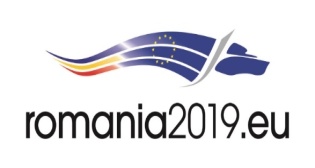 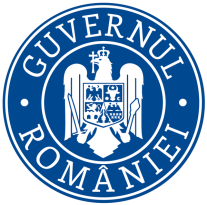 Ministerul MediuluiAgenţia Naţională pentru Protecţia MediuluiDECIZIA ETAPEI DE ÎNCADRARE                                                                   Nr.      din XX.XX.2019Ca urmare a solicitării de emitere a acordului de mediu adresate de UAT RĂDĂUȚI prin primar Nistor Tatar, cu sediul în municipiul Rădăuți, strada Piața Unirii, nr. 2, județul Suceava, înregistrată la APM Suceava cu nr. 6426/27.05.2019, în baza Legii nr. 292/2018 privind evaluarea impactului anumitor proiecte publice şi private asupra mediului şi a Ordonanţei de urgenţă a Guvernului nr. 57/2007 privind regimul ariilor naturale protejate, conservarea habitatelor naturale, a florei şi faunei sălbatice, aprobată cu modificări şi completări prin Legea nr. 49/2011, cu modificările şi completările ulterioare,autoritatea competentă pentru protecţia mediului APM Suceava decide, ca urmare a consultărilor desfăşurate în cadrul şedinţei Comisiei de Analiză Tehnică din data de 12.06.2019, că proiectul ”Reabilitare străzi municipiul Rădăuți, jud. Suceava: str. Bogdan Vodă, str. Gării, str. Spitalului, str. Teiului, str. Iraclie Porumbescu, str. Volovățului, str. Ion Nistor, str. Dobrogeanu Gherea, str. Dimitrie Dan, str. Școlii Noi, str. Piața Unirii, str. Mărțișor, str. Măcelarilor, str. Topliței, str. Horia, str. Grănicerului, str. Sfîntu Dumitru, str. Pictor Grigorescu” propus a fi amplasat în municipiul Rădăuți, județul Suceavanu se supune evaluării impactului asupra mediului; nu se supune evaluării adecvate şi nu se supune evaluării impactului asupra corpurilor de apă.   Justificarea prezentei decizii:Motivele pe baza cărora s-a stabilit necesitatea efectuării/neefectuării evaluării impactului asupra mediului sunt următoarele:proiectul se încadrează în prevederile Legii nr. 292/2018 privind evaluarea impactului anumitor proiecte publice şi private asupra mediului, anexa nr.2, pct.13, lit.a, “Orice modificări sau extinderi, altele decât cele prevăzute la pct. 24 din anexa nr. 1, ale proiectelor prevăzute în anexa 1 sau în prezenta anexă, deja autorizate, executate sau în curs de a fi executate, care pot avea efecte semnificative negative asupra mediului“ prin aplicarea criteriilor din anexa nr.3 la Legea 292/2018, s-au constatat următoarele:1.Caracteristicile proiectului:dimensiunea şi concepţia întregului proiect Situația existentă: 	Proiectul de investiții constă în reabilitarea unui număr de 18 străzi amplasate în intravilanul municipiului Rădăuți. Traseele străzilor proiectate se suprapun peste traseele existente în proporție de 100%.  Lungimea totală a celor 18 străzi propuse pentru reabilitare este de 10.149 m, fiind structurată astfel: - strada Gării (în lungime de 660,00 m), strada Spitalului (în lungime de 182,00  m), strada Teiului (în lungime de 248,00  m), strada Iraclie Porumbescu (în lungime de 510,00  m), strada Volovățului (în lungime de 658,00  m), strada Ion Nistor (în lungime de 715,00  m), strada Dobrogeanu Gherea (în lungime de 829,00  m), strada Dimitrie Dan (în lungime de 880,00  m), strada Școlii Noi (în lungime de 642,00  m), strada Piața Unirii (intersecție sens giratoriu - str. Ion Nistor) (în lungime de 95,00  m), strada Bogdan Vodă (în lungime de 1810,00  m), strada Mărțișor (în lungime de 240,00  m), strada Măcelarilor (în lungime de 160,00  m), strada Topliței (în lungime de 170,00  m), strada Horia (în lungime de 1000,00  m), strada Grănicerului (în lungime de 470,00  m), strada Sf. Dumitru (în lungime de 440,00  m), strada Pictor Grigorescu (în lungime de 440,00  m).Lucrarile se vor efectua pe actualul amplasament, care este teren de utilitate publică, având categoria de folosință străzi, nefiind necesare exproprieri.Lucrări proiectate:	Pentru realizarea lucrărilor sunt necesare următoarele operațiuni:plombarea gropilor existente și frezarea părții carosabile în zonele cu denivelări;montarea bordurilor pentru încadrarea părții carosabile și a trotuarelor-curățarea și amorsarea stratului suport cu emulsie bituminoasă cationică-realizarea stratului de preluare denivelări și a stratului de legătură din beton asfaltic deschis BADPC 22,4 de 6 cm grosime -curățarea și amorsarea stratului de legătură cu emulsie bituminoasă cationică-turnarea stratului de uzură din beton asfaltic BA 16 de 4 cm grosimeasternerea stratului de nisip de poza pentru trotuaremontarea pavajului de 6 cm grosime pe trotuaremontare indicatoare și execuție marcaje rutierecumularea cu alte proiecte existente şi/sau aprobate - nu este cazul;utilizarea resurselor naturale, în special a solului, a terenurilor, a apei şi a biodiversităţii - utilizare teren în suprafaţă mică;cantitatea şi tipurile de deşeuri generate În urma activității desfășurate în cadrul amplasamentului vor rezulta următoarele deșeuri:deșeuri tehnologicedeșeuri menajereDeșeurile tehnologice sunt constituite din materialul rezultat în urma frezarii îmbrăcăminții asfaltice existente în zonele cu denivelări, care va fi transportat la locațiile indicate de Primăria Municipiului Rădăuți.Deșeurile menajere vor fi colectate în saci menajeri, în pubele tipizate, amplasate în locuri accesibile și vor fi preluate periodic de către serviciile de salubritate din zonă (pe bază de contract ).Se va avea în vedere ca toate deșeurile să fie manipulate și stocate astfel încât să se prevină orice contaminare a solului sau a apelor.    	Eliminarea deşeurilor menajere se face prin depozitare finala la groapa de gunoi a localitatii din zona obiectivului.      	Deşeurile tehnologice rezultate din activitatea de construire şi activităţile anexe: amestecuri de beton și căramiziAmbalajele din hârtie și carton care se constituie ca deșeuri se colecteaza și se predau la o unitate de colectare autorizata.  	Deseurile din materiale de constructi :        	La reabilitarea strazilor se folosesc ca materiale de constructie beton asfaltic + beton in stare finita, fundatii din balast și strat de nisip de poza pentru trotuare, borduri și pavaje prefabricate din beton. Cele care sunt clasate ca deseuri sunt utilizate la repararea si intretinerea drumurilor, sunt valorificate sau sunt transportate la o rampa autorizata.        	Evidenţa gestiunii deşeurilor va fi ţinută de către personalul de la punctul de lucru  (şeful de santier ).poluarea şi alte efecte negative - nu este cazulriscurile de accidente majore şi/sau dezastre relevante pentru proiectul în cauză, inclusiv cele cauzate de schimbările climatice, conform informaţiilor ştiinţifice - nu este cazul;riscurile pentru sănătatea umană - nu este cazul.Amplasarea proiectuluiutilizarea actuală şi aprobată a terenuluiConform certificatului de urbanism nr. 387/15.05.2019 eliberat de primăria municipiului Rădăuți, terenul este situat în intravilanul municipiului Rădăuți şi este teren de utilitate publică, având categoria de folosință străzi.bogăţia, disponibilitatea, calitatea şi capacitatea de regenerare relative ale resurselor naturale, inclusiv solul, terenurile, apa şi biodiversitatea, din zonă şi din subteranul acesteia - nu este cazul;capacitatea de absorbţie a mediului natural, acordându-se o atenţie specială următoarelor zone:zonele umede, zone riverane, guri ale râurilor - nu este cazul;zonele costiere şi mediul marin - nu este cazul;zonele montane şi forestiere - nu este cazul;arii naturale protejate de interes naţional - nu este cazul;zone clasificate sau protejate conform legislaţiei în vigoare: situri Natura 2000 desemnate în conformitate cu legislaţia privind regimul ariilor naturale protejate, conservarea habitatelor naturale, a florei şi faunei sălbatice; zonele prevăzute de legislaţia privind aprobarea Planului de amenajare a teritoriului naţional - Secţiunea a IlI-a zone protejate; zonele de protecţie instituite conform legislaţiei din domeniul apelor, precum şi a celei privind caracterul şi mărimea zonei de protecţie sanitară şi hidrogeologică - nu este cazul;zonele în care au existat deja cazuri de nerespectare a standardelor de calitate a mediului prevăzute de legislaţia naţională şi la nivelul Uniunii Europene şi relevante pentru proiect sau în care se consideră că există astfel de cazuri - nu este cazul;zonele cu o densitate mare a populaţiei - nu este cazul;peisaje şi situri importante din punct de vedere istoric, cultural sau arheologic - nu este cazul.Tipurile şi caracteristicile impactului potenţialimportanţa şi extinderea spaţială a impactului: aria geografică şi numărul persoanelor afectate - impact nesemnificativ, local, în perioada de realizare a lucrărilor;natura impactului - direct şi temporar, în perioada de realizare a lucrărilor;natura transfrontieră a impactului - nu este cazul;intensitatea şi complexitatea impactului - în perioada de execuţie a proiectului impact nesemnificativ;probabilitatea impactului – redusă;debutul, durata, frecvenţa şi reversibilitatea impactului - impactul asupra factorilor de mediu va debuta odată cu începerea lucrărilor, impact reversibil, numai pe perioada realizării lucrărilor de construire;cumularea impactului cu impactul altor proiecte existente şi/sau aprobate - nu este cazul;posibilitatea de reducere efectivă a impactului - prin aplicarea condiţiilor de realizare a proiectului.Motivele pe baza cărora s-a stabilit necesitatea efectuării/neefectuării evaluării adecvate sunt următoarele:- proiectul propus nu intră sub incidenţa art. 28 din O.U.G. nr. 57/2007 privind regimul ariilor naturale protejate, conservarea habitatelor naturale, a florei şi faunei sălbatice, cu modificările şi completările ulterioare, deoarece amplasamentul proiectului nu se suprapune cu nicio arie naturală protejată de interes comunitar.Motivele pe baza cărora s-a stabilit necesitatea efectuării/neefectuării evaluării impactului asupra corpurilor de apă în conformitate cu decizia justificată privind necesitatea elaborării studiului de evaluare a impactului asupra corpurilor de apă, după caz:- proiectul propus nu intră sub incidenţa prevederilor art. 48 şi 54 din Legea apelor nr. 107/1996, cu modificările şi completările ulterioare.Întrucât s-a decis că evaluarea impactului asupra mediului nu este necesară pentru proiectul cucaracteristicile prezentate anterior, se impun următoarele condiţii de realizare a proiectului pentru evitarea sau prevenirea eventualelor efecte negative semnificative asupra mediului:1. Se vor respecta prevederile OUG nr. 195/2005 privind protecţia mediului, cu modificările şi completările ulterioare.Se vor obţine avizele precizate în certificatul de urbanism şi se vor respecta condiţiile din acestea şi din documentaţia tehnică depusă.Deșeurile produse vor fi stocate temporar selectiv în spații special amenajate; se interzice abandonarea /stocarea deşeurilor în afara spatiilor amenajate în acest scop; deșeurile de construcţii se vor depozita la locul stabilit de primăria Rădăuți, iar deşeurile reciclabile se vor valorifica prin agenţi economici autorizaţi.Transportul deşeurilor periculoase/ nepericuloase va fi efectuat numai de către firme autorizate conform HG nr. 1061/2008 privind transportul deşeurilor periculoase şi nepericuloase pe teritoriul României.Implementarea tuturor măsurilor de protecţie a factorilor de mediu propuse prin proiect și descrise în documentaţia care a stat la baza emiterii acestei decizii.Pe parcursul execuţiei lucrărilor se vor lua toate măsurile pentru prevenirea poluărilor accidentale. Se impune refacerea terenurilor afectate de lucrări la starea iniţială.Titularul va informa în scris autoritatea publică competentă pentru protecţia mediului ori de câte ori există o schimbare de fond a datelor care au stat la baza eliberării prezentei decizii.Nerespectarea prevederilor prezentei decizii atrage suspendarea sau anularea acesteia, după caz, în conformitate cu prevederile legale.    Prezenta decizie este valabilă pe toată perioada de realizare a proiectului, iar în situaţia în care intervin elemente noi, necunoscute la data emiterii prezentei decizii, sau se modifică condiţiile care au stat la baza emiterii acesteia, titularul proiectului are obligaţia de a notifica autoritatea competentă emitentă.       Orice persoană care face parte din publicul interesat şi care se consideră vătămată într-un drept al său ori într-un interes legitim se poate adresa instanţei de contencios administrativ competente pentru a ataca, din punct de vedere procedural sau substanţial, actele, deciziile ori omisiunile autorităţii publice competente care fac obiectul participării publicului, inclusiv aprobarea de dezvoltare, potrivit prevederilor Legii contenciosului administrativ nr. 554/2004, cu modificările şi completările ulterioare.       Se poate adresa instanţei de contencios administrativ competente şi orice organizaţie neguvernamentală care îndeplineşte condiţiile prevăzute la art.2 din Legea nr. 292/2018 privind evaluarea impactului anumitor proiecte publice şi private asupra mediului, considerându-se că acestea sunt vătămate într-un drept al lor sau într-un interes legitim.       Actele sau omisiunile autorităţii publice competente care fac obiectul participării publicului se atacă în instanţă odată cu decizia etapei de încadrare, cu acordul de mediu ori, după caz, cu decizia de respingere a solicitării de emitere a acordului de mediu, respectiv cu aprobarea de dezvoltare sau, după caz, cu decizia de respingere a solicitării aprobării de dezvoltare.       Înainte de a se adresa instanţei de contencios administrativ competente, persoanele prevăzute la art. 21 din Legea nr. 292/2018 privind evaluarea impactului anumitor proiecte publice şi private asupra mediului au obligaţia să solicite autorităţii publice emitente a deciziei prevăzute la art. 21 alin. (3) sau autorităţii ierarhic superioare revocarea, în tot sau în parte, a respectivei decizii. Solicitarea trebuie înregistrată în termen de 30 de zile de la data aducerii la cunoştinţa publicului a deciziei.       Autoritatea publică emitentă are obligaţia de a răspunde la plângerea prealabilă prevăzută la art. 22 alin. (1) în termen de 30 de zile de la data înregistrării acesteia la acea autoritate.       Procedura de soluţionare a plângerii prealabile prevăzută la art. 22 alin. (1) este gratuită şi trebuie să fie echitabilă, rapidă şi corectă.        Prezenta decizie poate fi contestată în conformitate cu prevederile Legii nr. 292/2018 privind evaluarea impactului anumitor proiecte publice şi private asupra mediului şi ale Legii nr. 554/2004, cu modificările şi completările ulterioare.                                                          DIRECTOR   EXECUTIV,AGENŢIA PENTRU PROTECŢIA MEDIULUI SUCEAVA             Şef Serviciu  Avize, Acorduri, Autorizaţii,Şef ServiciuCalitatea Factorilor de Mediu,
              Întocmit,